В ООО «Группа Ренессанс Страхование»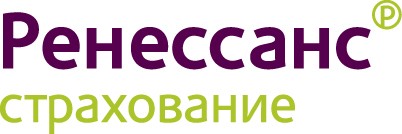 от	 	проживающего по адресу    	Паспорт серия 	№	 выдан		 дата выдачи      		 контактный телефон       		Заявление на получение страховой выплаты по договору страхования от несчастных случаев и болезнейЯ, 	, являясь Застрахованным	 Выгодоприобретателем	 Родственником Наследником по закону	 Законным представителемпо Договору страхования от несчастных случаев и болезней № 	от 	  20 г. (далее — Договор страхования), прошу произвести страховую выплату в соответствии с условиями Договора страхования, в связи с наступлением предусмотренного в Договоре страхования страхового случая: телесные повреждения Застрахованного	 критические заболевания Застрахованного временная нетрудоспособность Застрахованного	 инвалидность Застрахованного госпитализация Застрахованного	 смерть Застрахованного  	Сведения о Застрахованном:Ф. И. О. (полностью):Дата рождения:Паспортные данные:Фактический адрес:Место работы:Должность:	телефон:Дата события:	время:Место события:Описание и причины события (в произвольной форме необходимо отразить последовательность событий, характер травмы или болезни, степень ее тяжести, предварительный диагноз):Названия и адреса медицинских учреждений (травматологический пункт, больница), где оказывалась медицинская помощь / было диагностировано заболевание:К заявлению прилагаются документы: В случае смерти Застрахованного:документ, удостоверяющий личность заявителя; • документы, удостоверяющие право наследования;нотариально заверенная копия свидетельства о смерти Застрахованного, выданного ЗАГСом; • копия медицинского свидетельство о смерти с указанием причины смерти; • копия карты (выписка из карты) амбулаторного и/или стационарного больного; • копия протокола патологоанатомического исследования трупа/ заключения эксперта/ акта судебно-медицинского исследования трупа; • копия постановления об отказе в возбуждении/ возбуждении уголовного дела/ решение Суда, акт о несчастном случае на производстве; • другое: В случае телесных повреждений, временной нетрудоспособности, госпитализации, инвалидности:документ, удостоверяющий личность заявителя; • нотариально заверенная копия справки МСЭоб установлении группы инвалидности, направление на МСЭ/ акт освидетельствования в МСЭ; • копия карты (выписка из карты) амбулаторного и/или стационарного больного; • листки нетрудоспособности (копии заверенные отделом кадров); • рентгеновские снимки; • копия постановления об отказе в возбуждении/ возбуждении уголовного дела/ решение Суда; • акт о несчастном случае на производстве;другое:Прошу произвести страховую выплату Выгодоприобретателю, определенному Договором страхования.Если договором страхования в качестве Выгодоприобретателя определено физическое лицо (в том числе, в случаях, когда предусмотрено несколько Выгодоприобретателей), необходимо указать порядок страховой выплаты для этого физического лица: наличными в кассе Компании	 банковским переводом; платежные реквизиты: Наименование банкаБИККорреспондентский счетРасчетный счетДля перевода на банковскую карту дополнительно:ИНН (банка)№ картыЯ принимаю на себя ответственность за полноту и правдивость сведений, изложенных выше, и разрешаю ООО «Группа Ренессанс Страхование» собирать любую информацию касательно обстоятельств данного страхового случая.Подпись 		 	 	20 г.ООО «Группа Ренессанс Страхование» обязуется не разглашать представленную конфиденциальную информацию.Заполняется сотрудником ООО «Группа Ренессанс Страхование»: 	 20 	г.ФИО сотрудника	подпись	дата принятия документов	 Согласие на обработку персональных данныхЯ,(Ф.И.О.)паспорт серия:	номер:	выданадрес регистрации:адрес проживания:телефон:	e-mail:(когда и кем)своей волей и в своем интересе в соответствии с Федеральным законом от 27.07.2006 №152-ФЗ«О персональных данных» и иными нормативно-правовыми актами принял решение о предоставлении своих персональных данных (далее — «ПД») и даю согласие на их обработку ООО «Группа Ренессанс Страхование», зарегистрированному по адресу: 115114, г. Москва, Дербеневская набережная, д. 7, стр. 22 (далее   —   «Оператор   ПД»),  в   целях   исполнения Договора  страхования    	 от  	20  г. (далее — Договор), а также в целях продвижения товаров, работ услуг на   рынке страховых услуг, в том числе путем осуществления прямых контактов со мной с помощью средств связи, на совершение следующих действий с ПД: сбор, запись, систематизацию, накопление, хранение, уточнение (обновление, изменение), использование, передачу (распространение, предоставление, доступ), обезличивание, блокирование, удаление, уничтожение.Под ПД в настоящем документе понимается любая информация, относящаяся ко мне, в том числе фамилия, имя, отчество, год, месяц, дата рождения, место рождения, адрес, паспортные данные, контактные телефоны, e-mail, семейное положение, имущественное положение, профессия, доходы, состояние здоровья и другие категории ПД.Настоящее согласие дано на использование следующих способов обработки ПД: неавтоматизированная обработка персональных данных; исключительно автоматизированная обработка персональных данных с передачей полученной информации по сети или без таковой; смешанная обработка персональных данных.Настоящее согласие действует в течение срока действия Договора и пяти лет с момента его окончания, или до момента его отзыва, осуществляемого путем подачи мною письменного заявления в адрес ООО «Группа Ренессанс Страхование» по адресу: 115114, Москва, Дербеневская набережная, д. 7, стр. 22, не менее чем за три рабочих дня до даты отзыва согласия.В случае достижения цели обработки персональных данных Оператор ПД обязан незамедлительно прекратить обработку персональных данных и уничтожить соответствующие персональные данные в срок, не превышающий 3 (Трех) рабочих дней с момента достижения цели обработки ПД.Я проинформирован о праве в любой момент отозвать данное согласие, праве на получение сведений об Операторе ПД, праве на ознакомление с моими ПД, праве требовать уточнения ПД, блокирования или уничтожения ПД в случае, если они являются неполными, устаревшими, недостоверными, незаконно полученными.Настоящим я подтверждаю, что в соответствии с ч. 3 ст. 18 Федерального закона от 27.07.2006 №152-ФЗ «О персональных данных» до начала обработки моих ПД ООО «Группа Ренессанс Страхование» предоставило мне информацию о своем наименовании и адресе, о цели обработки ПД (осуществление страхования в ООО«Группа Ренессанс Страхование») и ее правовом основании, о предполагаемых пользователях ПД и установленных Федеральным законом от 27.07.2006 №152-ФЗ «О персональных данных» правах субъекта ПД.Подпись 		 	20 	г.Согласие на обработку персональных данных,составляющих врачебную тайнуЯ,(Ф.И.О.)паспорт серия:	номер:	выданадрес регистрации:адрес проживания:телефон:	e-mail:(когда и кем)своей волей и в своем интересе в соответствии с Федеральным законом от 21.11.2011 г. №323-ФЗ «Об  основах охраны здоровья граждан в Российской Федерации» и иными нормативно-правовыми актами выражаю свое согласие ООО «Группа Ренессанс Страхование», зарегистрированному по адресу: 115114,        г. Москва, Дербеневская набережная, д.  7,  стр.  22  (далее  —  «Страховщик»),  в  целях  исполнения Договора страхования 	от «     » 	20 г. (далее – Договор), иных услуг и защитой моих прав, а также Страхователюполучать информацию, имеющуюся в медицинской организации, в учреждении, осуществляющем предоставление государственной услуги по проведению медико-социальной экспертизы, в организации осуществляющей судебно-медицинскую экспертную деятельность и иных организациях и компетентных органах, располагающими сведениями о состоянии моего здоровья, составляющие врачебную тайну, в том числе сведения о результатах моих медицинских обследований, наличии заболеваний, об установленном диагнозе и о прогнозе развития заболевания, методах оказания медицинской помощи, иные сведения, полученные при моем обследовании и лечении, а также разглашать сведения и предоставлять документы, составляющих врачебную тайну, в целях исполнения Договора и в интересах лица, застрахованного по указанному Договору, на совершение следующих действий с персональными данными: сбор, систематизацию, накопление, хранение, уточнение (обновление, изменение), использование, распространение (в том числе передачу), обезличивание, блокирование, уничтожениеНастоящее согласие дано на использование следующих способов обработки персональных данных: неавтоматизированная обработка персональных данных; исключительно автоматизированная обработка персональных данных с передачей полученной информации по сети или без таковой; смешанная обработка персональных данных.Я проинформирован о праве отозвать данное согласие, праве на получение сведений об Операторе ПД, праве на ознакомление с моими ПД, праве требовать уточнения ПД, блокирования или уничтожения ПД в случае, если они являются неполными, устаревшими, недостоверными, незаконно полученными.Настоящим я подтверждаю, что в соответствии со ст. 18 Федерального закона от 27.07.2006г. №152-ФЗ «О персональных данных» до начала обработки моих персональных данных ООО «Группа Ренессанс Страхование» предоставило мне информацию о своем наименовании и адресе, о цели обработки ПД и ее правовом основании, о предполагаемых пользователях персональных данных и установленных Федеральным законом от 27.07.2006 г. №152-ФЗ «О персональных данных» правах субъекта ПД.Настоящее согласие действует в течение срока действия Договора и 5 лет с момента его окончания, или до момента его отзыва, осуществляемого путем подачи мною письменного заявления в адрес ООО «Группа Ренессанс Страхование» по адресу: 115114, Москва, Дербеневская набережная, д. 7, стр. 22, не менее чем за 3 рабочих дня до даты отзыва согласия.Подпись 		 	20 	г.